I hereby irrevocably consent without royalty or other compensation of any kind, to the use, for any lawful purpose, including but not limited to advertising and trade purposes, by Chevron U.S.A. Inc., its subsidiaries, affiliated companies, and successors-in-interest (hereinafter referred to as “Chevron”) of my name, voice and any portraits, likeness, pictures, images, video, film and photographs of me (hereinafter “Images”) taken by or on behalf of Chevron and reproductions of the same in any form, in any medium, including on the World Wide Web, hereby releasing Chevron from all liability arising from use of Images including what I might deem misrepresentation of me by virtue of distortion, optical illusions or faulty mechanical reproductions. I agree that all such Images whether plates, transparencies, negatives, film, video, audio, electronic, digital, and/or any medium now or hereafter utilized connected therewith are and shall remain the property of Chevron. All copyrights, rights of publicity and other intellectual property rights in Images shall belong to Chevron, and if requested, I will execute any additional agreements to evidence these rights. I further agree to the use of statements made by me about Chevron and its various activities for advertising and trade purposes by Chevron.I acknowledge that this release constitutes the entire understanding with the above parties, all prior understandings, if any, being merged herein.Release Agreement for Adult Model(s) –
for  use onlySignaturePrint Name (and CAI) Job TitleWitnessDate  (can be photographer)PhotographerImage File NameSignatureSignaturePrint NameJob TitleSignatureSignaturePrint NameJob TitleSignatureSignaturePrint NameJob TitleSignatureSignaturePrint NameJob TitleSignatureSignaturePrint NameJob TitleSignatureSignaturePrint NameJob TitleSignatureSignaturePrint NameJob TitleSignatureSignaturePrint NameJob TitleSignatureSignaturePrint NameJob TitleSignatureSignaturePrint NameJob TitlePHOTOGRAPHY SUBJECT INFORMATION(To be submitted by the photographer.  Info may be used to develop captions.  Please print!) File name / range:      Date:Date:Photographer:Photographer:Chevron Contact/Host:Chevron Contact/Host:Chevron Contact/Host:Chevron Contact/Host:Chevron Contact/Host:Contact’s phone:Shoot location, program, operation or event:Shoot location, program, operation or event:Shoot location, program, operation or event:Shoot location, program, operation or event:Shoot location, program, operation or event:Shoot location, program, operation or event:Shoot location, program, operation or event:Shoot location, program, operation or event:Name of Individual(s) in photo:Name of Individual(s) in photo:Name of Individual(s) in photo:Name of Individual(s) in photo:Name of Individual(s) in photo:Name of Individual(s) in photo:Name of Individual(s) in photo:Name of Individual(s) in photo:Name of Individual(s) in photo:Name of Individual(s) in photo:Name of Individual(s) in photo:Job title(s):  (also include “E” – Employee or “C” – Contractor)Job title(s):  (also include “E” – Employee or “C” – Contractor)Job title(s):  (also include “E” – Employee or “C” – Contractor)Job title(s):  (also include “E” – Employee or “C” – Contractor)Job title(s):  (also include “E” – Employee or “C” – Contractor)Job title(s):  (also include “E” – Employee or “C” – Contractor)Job title(s):  (also include “E” – Employee or “C” – Contractor)Job title(s):  (also include “E” – Employee or “C” – Contractor)Job title(s):  (also include “E” – Employee or “C” – Contractor)Identify each person once by position or a significant feature. Or write file number, then people’s names from left to right and front to back.Identify each person once by position or a significant feature. Or write file number, then people’s names from left to right and front to back.Identify each person once by position or a significant feature. Or write file number, then people’s names from left to right and front to back.Identify each person once by position or a significant feature. Or write file number, then people’s names from left to right and front to back.Identify each person once by position or a significant feature. Or write file number, then people’s names from left to right and front to back.Identify each person once by position or a significant feature. Or write file number, then people’s names from left to right and front to back.Identify each person once by position or a significant feature. Or write file number, then people’s names from left to right and front to back.Identify each person once by position or a significant feature. Or write file number, then people’s names from left to right and front to back.Identify each person once by position or a significant feature. Or write file number, then people’s names from left to right and front to back.Identify each person once by position or a significant feature. Or write file number, then people’s names from left to right and front to back.Identify each person once by position or a significant feature. Or write file number, then people’s names from left to right and front to back.Identify each person once by position or a significant feature. Or write file number, then people’s names from left to right and front to back.Identify each person once by position or a significant feature. Or write file number, then people’s names from left to right and front to back.Identify each person once by position or a significant feature. Or write file number, then people’s names from left to right and front to back.Identify each person once by position or a significant feature. Or write file number, then people’s names from left to right and front to back.Identify each person once by position or a significant feature. Or write file number, then people’s names from left to right and front to back.Identify each person once by position or a significant feature. Or write file number, then people’s names from left to right and front to back.Identify each person once by position or a significant feature. Or write file number, then people’s names from left to right and front to back.Identify each person once by position or a significant feature. Or write file number, then people’s names from left to right and front to back.Identify each person once by position or a significant feature. Or write file number, then people’s names from left to right and front to back.Briefly describe what is represented in this photo series or what the person is doing:Briefly describe what is represented in this photo series or what the person is doing:Briefly describe what is represented in this photo series or what the person is doing:Briefly describe what is represented in this photo series or what the person is doing:Briefly describe what is represented in this photo series or what the person is doing:Briefly describe what is represented in this photo series or what the person is doing:Briefly describe what is represented in this photo series or what the person is doing:Briefly describe what is represented in this photo series or what the person is doing:Briefly describe what is represented in this photo series or what the person is doing:Briefly describe what is represented in this photo series or what the person is doing:Briefly describe what is represented in this photo series or what the person is doing:Briefly describe what is represented in this photo series or what the person is doing:Briefly describe what is represented in this photo series or what the person is doing:Briefly describe what is represented in this photo series or what the person is doing:Briefly describe what is represented in this photo series or what the person is doing:Briefly describe what is represented in this photo series or what the person is doing:Briefly describe what is represented in this photo series or what the person is doing:Briefly describe what is represented in this photo series or what the person is doing:Briefly describe what is represented in this photo series or what the person is doing:Briefly describe what is represented in this photo series or what the person is doing:For facility shots, please identify equipment – is anything special or noteworthy?  Check proper spelling of facility and equipment.For facility shots, please identify equipment – is anything special or noteworthy?  Check proper spelling of facility and equipment.For facility shots, please identify equipment – is anything special or noteworthy?  Check proper spelling of facility and equipment.For facility shots, please identify equipment – is anything special or noteworthy?  Check proper spelling of facility and equipment.For facility shots, please identify equipment – is anything special or noteworthy?  Check proper spelling of facility and equipment.For facility shots, please identify equipment – is anything special or noteworthy?  Check proper spelling of facility and equipment.For facility shots, please identify equipment – is anything special or noteworthy?  Check proper spelling of facility and equipment.For facility shots, please identify equipment – is anything special or noteworthy?  Check proper spelling of facility and equipment.For facility shots, please identify equipment – is anything special or noteworthy?  Check proper spelling of facility and equipment.For facility shots, please identify equipment – is anything special or noteworthy?  Check proper spelling of facility and equipment.For facility shots, please identify equipment – is anything special or noteworthy?  Check proper spelling of facility and equipment.For facility shots, please identify equipment – is anything special or noteworthy?  Check proper spelling of facility and equipment.For facility shots, please identify equipment – is anything special or noteworthy?  Check proper spelling of facility and equipment.For facility shots, please identify equipment – is anything special or noteworthy?  Check proper spelling of facility and equipment.For facility shots, please identify equipment – is anything special or noteworthy?  Check proper spelling of facility and equipment.For facility shots, please identify equipment – is anything special or noteworthy?  Check proper spelling of facility and equipment.For facility shots, please identify equipment – is anything special or noteworthy?  Check proper spelling of facility and equipment.For facility shots, please identify equipment – is anything special or noteworthy?  Check proper spelling of facility and equipment.For facility shots, please identify equipment – is anything special or noteworthy?  Check proper spelling of facility and equipment.For facility shots, please identify equipment – is anything special or noteworthy?  Check proper spelling of facility and equipment.Examples of activities:Examples of activities:Examples of activities:Examples of activities:Examples of activities:Examples of activities:Examples of activities:Examples of activities:Example of facilities:Example of facilities:Example of facilities:Example of facilities:Example of facilities:Example of facilities:Check a wellhead pumpCheck a wellhead pumpCheck a wellhead pumpCheck a wellhead pumpCheck a wellhead pumpCheck a wellhead pumpCheck a wellhead pumpChairman’s teleconferenceChairman’s teleconferenceChairman’s teleconferenceChairman’s teleconferenceChairman’s teleconferenceChairman’s teleconferenceChairman’s teleconferenceChairman’s teleconferenceTaking a sample of production oil for testingTaking a sample of production oil for testingTaking a sample of production oil for testingTaking a sample of production oil for testingTaking a sample of production oil for testingTaking a sample of production oil for testingTaking a sample of production oil for testingWater treatment facility at the Pascagoula PlatformWater treatment facility at the Pascagoula PlatformWater treatment facility at the Pascagoula PlatformWater treatment facility at the Pascagoula PlatformWater treatment facility at the Pascagoula PlatformWater treatment facility at the Pascagoula PlatformWater treatment facility at the Pascagoula PlatformWater treatment facility at the Pascagoula PlatformMonitoring a cogeneration plant, the equipmentMonitoring a cogeneration plant, the equipmentMonitoring a cogeneration plant, the equipmentMonitoring a cogeneration plant, the equipmentMonitoring a cogeneration plant, the equipmentMonitoring a cogeneration plant, the equipmentMonitoring a cogeneration plant, the equipmentConstruction of the topsides of the Tahiti PlatformConstruction of the topsides of the Tahiti PlatformConstruction of the topsides of the Tahiti PlatformConstruction of the topsides of the Tahiti PlatformConstruction of the topsides of the Tahiti PlatformConstruction of the topsides of the Tahiti PlatformConstruction of the topsides of the Tahiti PlatformConstruction of the topsides of the Tahiti Platform               that makes steam for injection into a reservoir               that makes steam for injection into a reservoir               that makes steam for injection into a reservoir               that makes steam for injection into a reservoir               that makes steam for injection into a reservoir               that makes steam for injection into a reservoir               that makes steam for injection into a reservoir(Name) community hospital in Angola funded by Chevron(Name) community hospital in Angola funded by Chevron(Name) community hospital in Angola funded by Chevron(Name) community hospital in Angola funded by Chevron(Name) community hospital in Angola funded by Chevron(Name) community hospital in Angola funded by Chevron(Name) community hospital in Angola funded by Chevron(Name) community hospital in Angola funded by ChevronSAFETY MUSTSSafety is the number one priority at Chevron.  All photos must illustrate proper safety behavior.See complete photo safety guidelines in the current Chevron Photography Brief.Always show subjects applying the most stringent safety standards for the environment even though equipment isn’t running at the time of the shoot.  Pay attention to the use of proper personal protective equipment.  When hardhats are required, safety glasses also are required.  Proper shoes and gloves may be necessary.  Gloves and safety glasses may be needed in labs.  Other concerns include:SAFETY MUSTSSafety is the number one priority at Chevron.  All photos must illustrate proper safety behavior.See complete photo safety guidelines in the current Chevron Photography Brief.Always show subjects applying the most stringent safety standards for the environment even though equipment isn’t running at the time of the shoot.  Pay attention to the use of proper personal protective equipment.  When hardhats are required, safety glasses also are required.  Proper shoes and gloves may be necessary.  Gloves and safety glasses may be needed in labs.  Other concerns include:SAFETY MUSTSSafety is the number one priority at Chevron.  All photos must illustrate proper safety behavior.See complete photo safety guidelines in the current Chevron Photography Brief.Always show subjects applying the most stringent safety standards for the environment even though equipment isn’t running at the time of the shoot.  Pay attention to the use of proper personal protective equipment.  When hardhats are required, safety glasses also are required.  Proper shoes and gloves may be necessary.  Gloves and safety glasses may be needed in labs.  Other concerns include:SAFETY MUSTSSafety is the number one priority at Chevron.  All photos must illustrate proper safety behavior.See complete photo safety guidelines in the current Chevron Photography Brief.Always show subjects applying the most stringent safety standards for the environment even though equipment isn’t running at the time of the shoot.  Pay attention to the use of proper personal protective equipment.  When hardhats are required, safety glasses also are required.  Proper shoes and gloves may be necessary.  Gloves and safety glasses may be needed in labs.  Other concerns include:SAFETY MUSTSSafety is the number one priority at Chevron.  All photos must illustrate proper safety behavior.See complete photo safety guidelines in the current Chevron Photography Brief.Always show subjects applying the most stringent safety standards for the environment even though equipment isn’t running at the time of the shoot.  Pay attention to the use of proper personal protective equipment.  When hardhats are required, safety glasses also are required.  Proper shoes and gloves may be necessary.  Gloves and safety glasses may be needed in labs.  Other concerns include:SAFETY MUSTSSafety is the number one priority at Chevron.  All photos must illustrate proper safety behavior.See complete photo safety guidelines in the current Chevron Photography Brief.Always show subjects applying the most stringent safety standards for the environment even though equipment isn’t running at the time of the shoot.  Pay attention to the use of proper personal protective equipment.  When hardhats are required, safety glasses also are required.  Proper shoes and gloves may be necessary.  Gloves and safety glasses may be needed in labs.  Other concerns include:SAFETY MUSTSSafety is the number one priority at Chevron.  All photos must illustrate proper safety behavior.See complete photo safety guidelines in the current Chevron Photography Brief.Always show subjects applying the most stringent safety standards for the environment even though equipment isn’t running at the time of the shoot.  Pay attention to the use of proper personal protective equipment.  When hardhats are required, safety glasses also are required.  Proper shoes and gloves may be necessary.  Gloves and safety glasses may be needed in labs.  Other concerns include:SAFETY MUSTSSafety is the number one priority at Chevron.  All photos must illustrate proper safety behavior.See complete photo safety guidelines in the current Chevron Photography Brief.Always show subjects applying the most stringent safety standards for the environment even though equipment isn’t running at the time of the shoot.  Pay attention to the use of proper personal protective equipment.  When hardhats are required, safety glasses also are required.  Proper shoes and gloves may be necessary.  Gloves and safety glasses may be needed in labs.  Other concerns include:SAFETY MUSTSSafety is the number one priority at Chevron.  All photos must illustrate proper safety behavior.See complete photo safety guidelines in the current Chevron Photography Brief.Always show subjects applying the most stringent safety standards for the environment even though equipment isn’t running at the time of the shoot.  Pay attention to the use of proper personal protective equipment.  When hardhats are required, safety glasses also are required.  Proper shoes and gloves may be necessary.  Gloves and safety glasses may be needed in labs.  Other concerns include:SAFETY MUSTSSafety is the number one priority at Chevron.  All photos must illustrate proper safety behavior.See complete photo safety guidelines in the current Chevron Photography Brief.Always show subjects applying the most stringent safety standards for the environment even though equipment isn’t running at the time of the shoot.  Pay attention to the use of proper personal protective equipment.  When hardhats are required, safety glasses also are required.  Proper shoes and gloves may be necessary.  Gloves and safety glasses may be needed in labs.  Other concerns include:SAFETY MUSTSSafety is the number one priority at Chevron.  All photos must illustrate proper safety behavior.See complete photo safety guidelines in the current Chevron Photography Brief.Always show subjects applying the most stringent safety standards for the environment even though equipment isn’t running at the time of the shoot.  Pay attention to the use of proper personal protective equipment.  When hardhats are required, safety glasses also are required.  Proper shoes and gloves may be necessary.  Gloves and safety glasses may be needed in labs.  Other concerns include:SAFETY MUSTSSafety is the number one priority at Chevron.  All photos must illustrate proper safety behavior.See complete photo safety guidelines in the current Chevron Photography Brief.Always show subjects applying the most stringent safety standards for the environment even though equipment isn’t running at the time of the shoot.  Pay attention to the use of proper personal protective equipment.  When hardhats are required, safety glasses also are required.  Proper shoes and gloves may be necessary.  Gloves and safety glasses may be needed in labs.  Other concerns include:SAFETY MUSTSSafety is the number one priority at Chevron.  All photos must illustrate proper safety behavior.See complete photo safety guidelines in the current Chevron Photography Brief.Always show subjects applying the most stringent safety standards for the environment even though equipment isn’t running at the time of the shoot.  Pay attention to the use of proper personal protective equipment.  When hardhats are required, safety glasses also are required.  Proper shoes and gloves may be necessary.  Gloves and safety glasses may be needed in labs.  Other concerns include:SAFETY MUSTSSafety is the number one priority at Chevron.  All photos must illustrate proper safety behavior.See complete photo safety guidelines in the current Chevron Photography Brief.Always show subjects applying the most stringent safety standards for the environment even though equipment isn’t running at the time of the shoot.  Pay attention to the use of proper personal protective equipment.  When hardhats are required, safety glasses also are required.  Proper shoes and gloves may be necessary.  Gloves and safety glasses may be needed in labs.  Other concerns include:SAFETY MUSTSSafety is the number one priority at Chevron.  All photos must illustrate proper safety behavior.See complete photo safety guidelines in the current Chevron Photography Brief.Always show subjects applying the most stringent safety standards for the environment even though equipment isn’t running at the time of the shoot.  Pay attention to the use of proper personal protective equipment.  When hardhats are required, safety glasses also are required.  Proper shoes and gloves may be necessary.  Gloves and safety glasses may be needed in labs.  Other concerns include:SAFETY MUSTSSafety is the number one priority at Chevron.  All photos must illustrate proper safety behavior.See complete photo safety guidelines in the current Chevron Photography Brief.Always show subjects applying the most stringent safety standards for the environment even though equipment isn’t running at the time of the shoot.  Pay attention to the use of proper personal protective equipment.  When hardhats are required, safety glasses also are required.  Proper shoes and gloves may be necessary.  Gloves and safety glasses may be needed in labs.  Other concerns include:SAFETY MUSTSSafety is the number one priority at Chevron.  All photos must illustrate proper safety behavior.See complete photo safety guidelines in the current Chevron Photography Brief.Always show subjects applying the most stringent safety standards for the environment even though equipment isn’t running at the time of the shoot.  Pay attention to the use of proper personal protective equipment.  When hardhats are required, safety glasses also are required.  Proper shoes and gloves may be necessary.  Gloves and safety glasses may be needed in labs.  Other concerns include:SAFETY MUSTSSafety is the number one priority at Chevron.  All photos must illustrate proper safety behavior.See complete photo safety guidelines in the current Chevron Photography Brief.Always show subjects applying the most stringent safety standards for the environment even though equipment isn’t running at the time of the shoot.  Pay attention to the use of proper personal protective equipment.  When hardhats are required, safety glasses also are required.  Proper shoes and gloves may be necessary.  Gloves and safety glasses may be needed in labs.  Other concerns include:SAFETY MUSTSSafety is the number one priority at Chevron.  All photos must illustrate proper safety behavior.See complete photo safety guidelines in the current Chevron Photography Brief.Always show subjects applying the most stringent safety standards for the environment even though equipment isn’t running at the time of the shoot.  Pay attention to the use of proper personal protective equipment.  When hardhats are required, safety glasses also are required.  Proper shoes and gloves may be necessary.  Gloves and safety glasses may be needed in labs.  Other concerns include:SAFETY MUSTSSafety is the number one priority at Chevron.  All photos must illustrate proper safety behavior.See complete photo safety guidelines in the current Chevron Photography Brief.Always show subjects applying the most stringent safety standards for the environment even though equipment isn’t running at the time of the shoot.  Pay attention to the use of proper personal protective equipment.  When hardhats are required, safety glasses also are required.  Proper shoes and gloves may be necessary.  Gloves and safety glasses may be needed in labs.  Other concerns include:No cell phones while drivingNo cell phones while drivingNo cell phones while drivingNo cell phones while drivingNo cell phones while drivingNo cell phones while drivingNo cell phones while drivingNo cell phones while drivingNo cell phones while drivingNo cell phones while drivingNo tripping hazardsNo tripping hazardsNo tripping hazardsNo tripping hazardsNo tripping hazardsNo tripping hazardsSeat-belt use while drivingSeat-belt use while drivingSeat-belt use while drivingSeat-belt use while drivingSeat-belt use while drivingSeat-belt use while drivingSeat-belt use while drivingSeat-belt use while drivingSeat-belt use while drivingSeat-belt use while drivingNo tall stacks of material that possibly could fallNo tall stacks of material that possibly could fallNo tall stacks of material that possibly could fallNo tall stacks of material that possibly could fallNo tall stacks of material that possibly could fallNo tall stacks of material that possibly could fallNothing in hands when on a ladderNothing in hands when on a ladderNothing in hands when on a ladderNothing in hands when on a ladderNothing in hands when on a ladderNothing in hands when on a ladderNothing in hands when on a ladderNothing in hands when on a ladderNothing in hands when on a ladderNothing in hands when on a ladderEquipment in top condition (e.g., no missingEquipment in top condition (e.g., no missingEquipment in top condition (e.g., no missingEquipment in top condition (e.g., no missingEquipment in top condition (e.g., no missingEquipment in top condition (e.g., no missingNo loose (ill-fitting) clothingNo loose (ill-fitting) clothingNo loose (ill-fitting) clothingNo loose (ill-fitting) clothingNo loose (ill-fitting) clothingNo loose (ill-fitting) clothingNo loose (ill-fitting) clothingNo loose (ill-fitting) clothingNo loose (ill-fitting) clothingNo loose (ill-fitting) clothinglatches or malfunctioning parts)latches or malfunctioning parts)latches or malfunctioning parts)latches or malfunctioning parts)latches or malfunctioning parts)latches or malfunctioning parts)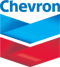 